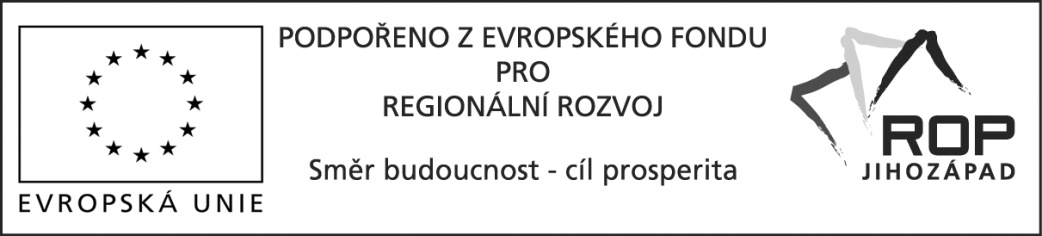 Tento projekt „Modernizace vybavení Základní školy Bechyně, Libušina 164“  je spolufinancován Evropskou unií, reg. č. CZ.1.14/2.4.00/34.03232ROZHODNUTÍ ZADAVATELE O VÝBĚRU NEJVHODNĚJŠÍ NABÍDKYVýběrové řízení není realizováno dle zákona 137/2006 Sb., o veřejných zakázkách. Výběrové řízení s možností dílčího plnění je realizováno dle Závazných postupů pro zadávání zakázek spolufinancovaných ze zdrojů EU, nespadajících pod aplikaci zákona č. 137/2006 Sb., o veřejných zakázkách, v programovém období 2007 – 2013. Jedná se zakázku malého rozsahu 2. kategorie. Název zakázky: Dodávka vybaveníDatum odeslání výzvy k podání nabídek: 12. 2. 2015Zadavatel:Základní škola Františka Křižíka BechyněLibušina 164391 65 BechyněIČ 709 91 766Výsledek hodnocení podaných nabídek:Jako zadavatel výše uvedené veřejné zakázky jsem na základě doporučení komise, která otevírala obálky, posuzovala a hodnotila nabídky, rozhodl o VÝBĚRU NEJVHODNĚJŠÍ NABÍDKY – ČÁST 1uchazeče, jehož nabídka byla podle hodnotících kritérií vyhodnocena jako nejvhodnější: Nabídka byla vybrána jako nejvhodnější z těchto důvodů: Výsledek hodnocení podaných nabídek:Jako zadavatel výše uvedené veřejné zakázky jsem na základě doporučení komise, která otevírala obálky, posuzovala a hodnotila nabídky, rozhodl o VÝBĚRU NEJVHODNĚJŠÍ NABÍDKY – ČÁST 2uchazeče, jehož nabídka byla podle hodnotících kritérií vyhodnocena jako nejvhodnější: Nabídka byla vybrána jako nejvhodnější z těchto důvodů: Výsledek hodnocení podaných nabídek:Jako zadavatel výše uvedené veřejné zakázky jsem na základě doporučení komise, která otevírala obálky, posuzovala a hodnotila nabídky, rozhodl o VÝBĚRU NEJVHODNĚJŠÍ NABÍDKY – ČÁST 3uchazeče, jehož nabídka byla podle hodnotících kritérií vyhodnocena jako nejvhodnější: Nabídka byla vybrána jako nejvhodnější z těchto důvodů: V Bechyni dne 4. 3. 2015………………………………..Mgr. Milan KožíšekředitelNázev vítězného uchazečeMY DVA group a.s.Sídlo vítězného uchazečeOsadní 28170 00 Praha 7IČ vítězného uchazeče290 30 684Nejnižší nabídková celková cena díla bez DPH:   249.543,- KčNázev vítězného uchazečeAV MEDIA, a.s.Sídlo vítězného uchazečeŽižkova 1370 00 České BudějoviceIČ vítězného uchazeče481 08 375Nejnižší nabídková celková cena díla bez DPH:   451.600,- KčNázev vítězného uchazečeAV MEDIA, a.s.Sídlo vítězného uchazečeŽižkova 1370 00 České BudějoviceIČ vítězného uchazeče481 08 375Nejnižší nabídková celková cena díla bez DPH:   196.573,- Kč